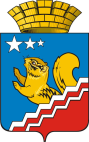 СВЕРДЛОВСКАЯ ОБЛАСТЬВОЛЧАНСКАЯ ГОРОДСКАЯ ДУМАПЯТЫЙ СОЗЫВТретье заседание РЕШЕНИЕ № 16г. Волчанск                                                                                           от 20.03.2014 г.Об отчете, о выполнении плана (перечня) приватизации объектов муниципальной собственности на 2013 годЗаслушав информацию председателя Комитета по управлению имуществом Волчанского городского округа Фишер Т.Л., руководствуясь Федеральным законом от 06.10.2003 г. № 131-ФЗ «Об общих принципах организации местного самоуправления в Российской Федерации», Уставом Волчанского городского округа,ВОЛЧАНСКАЯ ГОРОДСКАЯ ДУМА РЕШИЛА:   	Принять к сведению информацию о выполнении плана (перечня)  приватизации объектов муниципальной собственности на 2013 год (прилагается).Глава Волчанского                                                      Председатель Волчанскойгородского округа                                                        городской Думы                                                                               А.В.Вервейн                                                                       А.Ю. Пермяков                                                                                                                                                                                                                                                                                       Приложение                                                                                                                                                                            к Решению Волчанской  городской Думы                                                                                                                                                                                                                                                                                                                                                           от 20.03.2014 г. № 16ОТЧЕТО ВЫПОЛНЕНИИ ПРОГНОЗНОГО ПЛАНА (ПРОГРАММЫ)ПРИВАТИЗАЦИИ МУНИЦИПАЛЬНОГО ИМУЩЕСТВАЗА 2013 ГОД N 
п/п  Наименование  
    объекта        Способ   
приватизации    Дата    
приватизации    Цена    Приобретатель 1        2             3           4           5            6      1.Нежилое здание растворного узла по адресу: г.Волчанск, ул.Обогатительная, д.13На аукцион не выставлялосьНе приватизировано, по состоянию на 01.01.2014 г. находится в казне-Находится в казне2.Нежилое помещение №33 по адресу: г.Волчанск, ул.Карпинского, д.23 Реализация Федерального закона №159-ФЗ от 22.07.2008г (преимущественное право арендатора на приобретение муниципального имущества)02.12.20131658935ООО "Тешер"3.Нежилое помещение  №6 по адресу: ул.Карпинского, д.8 Реализация Федерального закона №159-ФЗ от 22.07.2008г (преимущественное право арендатора на приобретение муниципального имущества)02.12.2013188837ИП Иконникова Н.В.